О внесении изменений в постановление Администрации ЗАТО г. Зеленогорск от 23.06.2023 № 119-п «Об организации оказания муниципальных услугв социальной сфере при формировании муниципального социального заказана оказание муниципальных услугв социальной сфере на территории города Зеленогорска»В соответствии с Федеральным законом от 13.07.2020 № 189-ФЗ                    «О государственном (муниципальном) социальном заказе на оказание государственных (муниципальных) услуг в социальной сфере», постановлением Правительства Российской Федерации от 13.10.2020 № 1678 «Об утверждении общих требований к принятию решений органами государственной власти субъектов Российской Федерации (органами местного самоуправления) об организации оказания государственных (муниципальных) услуг в социальной сфере», учитывая протокол Министерства просвещения Российской Федерации от 30.01.2024 № Д06-3/06пр, руководствуясь Уставом города Зеленогорска Красноярского края,ПОСТАНОВЛЯЮ:Внести в постановление Администрации ЗАТО г. Зеленогорск                           от 23.06.2023 № 119-п «Об организации оказания муниципальных услуг в социальной сфере при формировании муниципального социального заказа на оказание муниципальных услуг в социальной сфере на территории города Зеленогорска» следующие изменения: В констатирующей части слова «руководствуясь Уставом города Зеленогорска» заменить словами «руководствуясь Уставом города Зеленогорска Красноярского края». Приложение № 3 изложить в редакции согласно приложению 
к настоящему постановлению.Настоящее постановление вступает в силу в день, следующий за днем его опубликования в газете «Панорама».Первый заместитель Главы ЗАТО г. Зеленогорск  по стратегическому планированию,экономическому развитию и финансам		                              М.В. Налобина			                  Приложениек постановлению АдминистрацииЗАТО г. Зеленогорскот 19.04.2024 № 95-пПриложение № 3 к постановлению Администрации ЗАТО г. Зеленогорск от 23.06.2023 № 119-пТаблица показателей эффективности реализации мероприятий, проводимых в рамках апробации механизмов организации оказания муниципальной услуги «Реализация дополнительных общеразвивающих программ» на территории города Зеленогорска (42. Г42.0)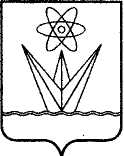 АДМИНИСТРАЦИЯЗАКРЫТОГО АДМИНИСТРАТИВНО – ТЕРРИТОРИАЛЬНОГО ОБРАЗОВАНИЯ  ГОРОД  ЗЕЛЕНОГОРСК КРАСНОЯРСКОГО КРАЯП О С Т А Н О В Л Е Н И ЕАДМИНИСТРАЦИЯЗАКРЫТОГО АДМИНИСТРАТИВНО – ТЕРРИТОРИАЛЬНОГО ОБРАЗОВАНИЯ  ГОРОД  ЗЕЛЕНОГОРСК КРАСНОЯРСКОГО КРАЯП О С Т А Н О В Л Е Н И ЕАДМИНИСТРАЦИЯЗАКРЫТОГО АДМИНИСТРАТИВНО – ТЕРРИТОРИАЛЬНОГО ОБРАЗОВАНИЯ  ГОРОД  ЗЕЛЕНОГОРСК КРАСНОЯРСКОГО КРАЯП О С Т А Н О В Л Е Н И ЕАДМИНИСТРАЦИЯЗАКРЫТОГО АДМИНИСТРАТИВНО – ТЕРРИТОРИАЛЬНОГО ОБРАЗОВАНИЯ  ГОРОД  ЗЕЛЕНОГОРСК КРАСНОЯРСКОГО КРАЯП О С Т А Н О В Л Е Н И ЕАДМИНИСТРАЦИЯЗАКРЫТОГО АДМИНИСТРАТИВНО – ТЕРРИТОРИАЛЬНОГО ОБРАЗОВАНИЯ  ГОРОД  ЗЕЛЕНОГОРСК КРАСНОЯРСКОГО КРАЯП О С Т А Н О В Л Е Н И Е19.04.2024г. Зеленогорскг. Зеленогорск№95-п№ п/пЦельТип индикатораИндикаторБазовая величинаЦелевой ориентирОтветственный исполнитель12345671.Улучшение условий для оказания муниципальных услуг некоммерческими организациями ПроцессОбщее количество некоммерческих организаций, оказывающих муниципальные услуги в отраслях социальной сферы, которым предоставляется государственная поддержка (в том числе обучение, налоговые льготы и т.п.), единицзначение: 0год: 2023значение: 0год:  2024Управление образования Администрации ЗАТО г. Зеленогорск1.Улучшение условий для оказания муниципальных услуг некоммерческими организациями Промежуточный результат Общее количество некоммерческих организаций, оказывающих муниципальные услуги в социальной сфере, единиц значение: 0год: 2023значение: 0год:  2024Управление образования Администрации ЗАТОг. Зеленогорск1.Улучшение условий для оказания муниципальных услуг некоммерческими организациями Итоговый результатКоличество некоммерческих организаций, оказывающих муниципальные услуги в социальной сфере, выбранные для апробации механизмов организации оказания муниципальных услуг в социальной сфере в соответствии с Федеральным законом № 189-ФЗ (далее – апробация), единицзначение: 0год: 2023значение: 0год:  2024Управление образования Администрации ЗАТО г. Зеленогорск1234567из них количество некоммерческих организаций, которым предоставляется государственная поддержка (в том числе обучение, налоговые льготы и т.п.), единицзначение: 0год: 2023значение: 0год:  2024Управление образования Администрации ЗАТО г. Зеленогорск2.Усиление конкуренции при выборе немуниципальных исполнителей услуг ПроцессУточнение, доработка актов органов местного самоуправления с учетом механизмов, предусмотренных Федеральным законом 
№ 189-ФЗзначение: нетгод: 2023значение: дагод:  2024Управление образования Администрации ЗАТО г. Зеленогорск2.Усиление конкуренции при выборе немуниципальных исполнителей услуг Промежуточный результат Количество юридических лиц, индивидуальных предпринимателей, физических лиц – производителей товаров, работ, услуг, участвовавших в процедурах отбора исполнителей муниципальных услуг в социальной сфере (далее – исполнитель услуг) в целях оказания муниципальных услуг в социальной сфере, выбранных для апробации значение: 0год: 2023значение: 3год:  2024Управление образования Администрации ЗАТО г. Зеленогорск2.Усиление конкуренции при выборе немуниципальных исполнителей услуг Промежуточный результат из них количество юридических лиц, индивидуальных предпринимателей, физических лиц – производителей товаров, работ, услуг, включенных в реестр исполнителей муниципальных  услуг в социальной сфере в соответствии с социальным сертификатом, выбранных для апробациизначение: 0год: 2023значение: 3год:  2024Управление образования Администрации ЗАТО г. Зеленогорск2.Усиление конкуренции при выборе немуниципальных исполнителей услуг Итоговый результат Доля юридических лиц, не являющихся  государственными или муниципальными учреждениями, индивидуальных предпринимателей, физических лиц – производителей товаров, работ, услуг, имеющих высокий уровень потенциала для конкуренции с муниципальными учреждениями при отборе исполнителей услуг в целях оказания муниципальных услуг в социальной сфере, выбранных для апробации в общем объеме организаций, оказывающих указанные услугизначение: 0%год: 2023значение: 0%год:  2024Управление образования Администрации ЗАТО г. Зеленогорск3.Увеличение охвата услугами, доступа к услугам ПроцессИнформационная кампания для потребителей муниципальных услуг в социальной сфере (далее – потребитель услуг) и исполнителей услугзначение: нетгод: 2023значение: дагод:  2024Управление образования Администрации ЗАТО г. Зеленогорск3.Увеличение охвата услугами, доступа к услугам Промежуточный результат Общее количество юридических лиц, индивидуальных предпринимателей, физических лиц – производителей товаров, работ, услуг, оказывающих муниципальные услуги в социальной сфере, выбранных для апробации, единицзначение: 0год: 2023значение: 12год:  2024Управление образования Администрации ЗАТО г. Зеленогорск3.Увеличение охвата услугами, доступа к услугам Промежуточный результат из них количество юридических лиц, не являющихся государственными или муниципальными учреждениями, индивидуальных предпринимателей, физических лиц – производителей товаров, работ, услуг,  единиц значение: 0 год: 2023значение: 0год:  2024Управление образования Администрации ЗАТО г. Зеленогорск3.Увеличение охвата услугами, доступа к услугам Итоговый результат Общее количество потребителей муниципальных услуг в социальной сфере, выбранных для апробации, человек значение: 0год: 2023значение: 1250год:  2024Управление образования Администрации ЗАТО г. Зеленогорск3.Увеличение охвата услугами, доступа к услугам Итоговый результат Количество потребителей услуг, получивших государственную услугу в социальной сфере, выбранную для апробации, у исполнителей услуг, не являющихся государственными или муниципальными учреждениями, человекзначение: 0год: 2023значение: 0год:  2024Управление образования Администрации ЗАТО г. Зеленогорск4.Повышение качества оказанных услуг ПроцессОпределение стандартов (порядков) оказания муниципальных услуг в социальной сфере, выбранных для апробации, и минимальных требований к качеству их оказаниязначение: нетгод: 2023значение: дагод:  2024Управление образования Администрации ЗАТО г. Зеленогорск4.Повышение качества оказанных услуг Процесс Создание системы мониторинга и оценки (в т. ч. информационной системы при наличии возможности) качества оказания муниципальных услуг в социальной сфере, выбранных для апробациизначение: нетгод: 2023значение: дагод:  2024Управление образования Администрации ЗАТО г. Зеленогорск4.Повышение качества оказанных услуг ПроцессНаличие в органе местного самоуправления муниципального образования, осуществляющем регулирование оказания муниципальных услуг в социальной сфере, выбранных для апробации, структурного подразделения, осуществляющего мониторинг оказания таких услуг в соответствии со стандартом (порядком) их оказания 
(далее – структурное подразделение), а также перечня мероприятий по проведению указанного мониторинга и показателей реализации таких мероприятий (далее – чек-лист)значение: нетгод: 2023значение: дагод:  2024Управление образования Администрации ЗАТО г. Зеленогорск4.Повышение качества оказанных услуг Промежуточный результат Количество юридических лиц, индивидуальных предпринимателей, физических лиц – производителей товаров, работ, услуг, оказывающих муниципальные услуги в социальной сфере, выбранные для апробации, проводящих мониторинг оказания таких услуг в соответствии со стандартом (порядком) оказания муниципальных услуг в социальной сфере, единицзначение: 0год: 2023значение: 3год:  2024Управление образования Администрации ЗАТО г. Зеленогорск4.Повышение качества оказанных услуг Итоговый результат Доля соответствия показателей, определенных в рамках мероприятий по проведению мониторинга оказания муниципальных услуг в социальной сфере, выбранных для апробации, показателям, включенным в чек-лист, определенная в ходе указанного мониторинга, проводимого структурным подразделением,  процентзначение: 0 %год: 2023значение: 50%год:  2024Управление образования Администрации ЗАТО г. Зеленогорск5.Рост удовлетворенности граждан оказанием муниципальных услуг в социальной сфереПроцессСоздание механизмов обратной связи исполнителей услуг с потребителями услуг, которым указанные исполнители услуг оказали муниципальные услуги в социальной сфере, выбранные для апробациизначение: нетгод: 2023значение: дагод:  2024Управление образования Администрации ЗАТО г. Зеленогорск5.Рост удовлетворенности граждан оказанием муниципальных услуг в социальной сфереПромежуточный результат Количество исполнителей услуг, оказывающих муниципальные услуги в социальной сфере, выбранные для апробации, проводящих мониторинг удовлетворенности потребителей услуг, которым указанные исполнители оказали муниципальные услуги в социальной сфере, выбранные для апробации, качеством оказанных услуг значение: 0год: 2023значение: 3год:  2024Управление образования Администрации ЗАТО г. Зеленогорск5.Рост удовлетворенности граждан оказанием муниципальных услуг в социальной сфереИтоговый результат Процент потребителей услуг, удовлетворенных качеством муниципальных услуг в социальной сфере, выбранных для апробации, оказанных исполнителями услуг, от общего числа потребителей услуг, определенный по результатам мониторинга удовлетворенности потребителей услугзначение: 0год: 2023значение: 90%год:  2024Управление образования Администрации ЗАТО г. Зеленогорск